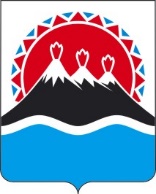 П О С Т А Н О В Л Е Н И ЕПРАВИТЕЛЬСТВАКАМЧАТСКОГО КРАЯг. Петропавловск-КамчатскийВ соответствии со статьей 6 Федерального закона от 12.02.1998 № 28-ФЗ «О гражданской обороне», постановлением Правительства Российской Федерации от 27.04.2000 № 379 «О накоплении, хранении и использовании в целях гражданской обороны запасов материально-технических, продовольственных, медицинских и иных средств», постановлением Правительства Российской Федерации от 26.11.2007 № 804 «Об утверждении Положения о гражданской обороне в Российской Федерации», пунктом 7 
части 5 статьи 4 Закона Камчатского края от 25.07.2017 № 119 «О разграничении полномочий в области гражданской обороны в Камчатском крае»ПРАВИТЕЛЬСТВО ПОСТАНОВЛЯЕТ:1. Утвердить номенклатуру и объем запасов материально-технических, продовольственных, медицинских и иных средств в целях гражданской обороны в Камчатском крае (далее – запасы) согласно приложению к настоящему постановлению.2. Разрешить использование в целях гражданской обороны краевого резерва материальных ресурсов для ликвидации чрезвычайных ситуаций природного и техногенного характера на территории Камчатского края, созданного в соответствии с постановлением Правительства Камчатского края от 02.02.2011 № 35-П «О краевом резерве материальных ресурсов для ликвидации чрезвычайных ситуаций природного и техногенного характера на территории Камчатского края», по решению комиссии по предупреждению и ликвидации чрезвычайных ситуаций и обеспечению пожарной безопасности Камчатского края.3. Настоящее постановление вступает в силу после дня его официального опубликования.Приложение к постановлению Правительства Камчатского края Номенклатура и объем запасов материально-технических, продовольственных, медицинских и иных средств в целях гражданской обороны в Камчатском крае[Дата регистрации]№[Номер документа]О запасе материально-технических, продовольственных, медицинских и иных средств в целях гражданской обороны в Камчатском краеПредседатель Правительства Камчатского края[горизонтальный штамп подписи 1]Е.А. Чекин[Дата регистрации]№[Номер документа]№НаименованиеЕдиница измеренияОбъемы накопления1. Продовольствие1. Продовольствие1. Продовольствие1. ПродовольствиеНоменклатура и объемы запасов продовольствия определяются постановлением Правительства Камчатского края от 02.02.2011 № 35-П «О краевом резерве материальных ресурсов для ликвидации чрезвычайных ситуаций природного и техногенного характера на территории Камчатского края»Номенклатура и объемы запасов продовольствия определяются постановлением Правительства Камчатского края от 02.02.2011 № 35-П «О краевом резерве материальных ресурсов для ликвидации чрезвычайных ситуаций природного и техногенного характера на территории Камчатского края»Номенклатура и объемы запасов продовольствия определяются постановлением Правительства Камчатского края от 02.02.2011 № 35-П «О краевом резерве материальных ресурсов для ликвидации чрезвычайных ситуаций природного и техногенного характера на территории Камчатского края»Номенклатура и объемы запасов продовольствия определяются постановлением Правительства Камчатского края от 02.02.2011 № 35-П «О краевом резерве материальных ресурсов для ликвидации чрезвычайных ситуаций природного и техногенного характера на территории Камчатского края»2. Средства защиты населения и сил гражданской обороны в районах биологического, радиационного и химического заражения(Министерство по чрезвычайным ситуациям Камчатского края является ответственным за создание, размещение, хранение и восполнение указанных запасов)2. Средства защиты населения и сил гражданской обороны в районах биологического, радиационного и химического заражения(Министерство по чрезвычайным ситуациям Камчатского края является ответственным за создание, размещение, хранение и восполнение указанных запасов)2. Средства защиты населения и сил гражданской обороны в районах биологического, радиационного и химического заражения(Министерство по чрезвычайным ситуациям Камчатского края является ответственным за создание, размещение, хранение и восполнение указанных запасов)2. Средства защиты населения и сил гражданской обороны в районах биологического, радиационного и химического заражения(Министерство по чрезвычайным ситуациям Камчатского края является ответственным за создание, размещение, хранение и восполнение указанных запасов)Противогазы гражданские фильтрующие (типа ГП-7 или его эквивалент)шт.880Противогазы гражданские фильтрующие для детей от 7 до 17 лет (типа ПДФ-2Ш или его эквивалент)шт.75Противогазы фильтрующие детские для детей от 1,5 до 7 лет (типа ПДФ-2Д или его эквивалент)шт.50Дополнительные патроны к противогазам гражданским фильтрующим (типа ДПГ-3 к в комплекте с гофротрубкой или его эквивалент)шт.1005Изолирующие противогазы (типа ИП-4МК и его эквивалент)шт.11Патроны регенеративные к изолирующим противогазам  (типа РП-4 и его эквивалент)шт.11Респираторы (Р-2 или его эквивалент) или самоспасатели универсальныешт.1805Камеры защитные детские или другие средства индивидуальной защиты детей до 1,5 летшт.512Костюмы легкие (типа Л-1 или его эквивалент)к-т310Индивидуальные дозиметры гамма и рентгеновских излучений со считывающим устройствомшт.300Прибор радиационной разведки переноснойшт.2Прибор радиационной разведки стационарныйшт.1Прибор химической разведки переноснойшт.2Прибор химической разведки стационарныйшт.1Аспиратор сильфонный АМ-5М или его эквивалентшт.2Индикаторные трубки к приборам химической разведки или аспиратору сильфонному  АМ-5М:шт.хлоршт.20аммиакшт.20цианистый водородшт.20соляная кислоташт.20серная кислоташт.20зариншт.20зоманшт.20V-газышт.20фосгеншт.20дифосгеншт.20синильная кислоташт.20хлорцианшт.20ипритшт.20Метеокомплект компл.3Комплект знаков ограждения КЗО-2 или его эквиваленткомпл.3Индивидуальные противохимические пакеты (типа ИПП-11 или его эквивалент)шт.310Индивидуальный дегазационный комплект  (ИДК-1 или его эквивалент)компл.30Дезактивирующий порошок (типа СФ-2У или его эквивалент)кг.200Комплекты индивидуальные медицинские гражданской защитыкомпл.603. Вещевое имущество, предметы первой необходимости3. Вещевое имущество, предметы первой необходимости3. Вещевое имущество, предметы первой необходимости3. Вещевое имущество, предметы первой необходимостиНоменклатура и объемы резервов вещевого имущества, предметов первой необходимости определяются постановлением Правительства Камчатского края от 02.02.2011 № 35-П «О краевом резерве материальных ресурсов для ликвидации чрезвычайных ситуаций природного и техногенного характера на территории Камчатского края»Номенклатура и объемы резервов вещевого имущества, предметов первой необходимости определяются постановлением Правительства Камчатского края от 02.02.2011 № 35-П «О краевом резерве материальных ресурсов для ликвидации чрезвычайных ситуаций природного и техногенного характера на территории Камчатского края»Номенклатура и объемы резервов вещевого имущества, предметов первой необходимости определяются постановлением Правительства Камчатского края от 02.02.2011 № 35-П «О краевом резерве материальных ресурсов для ликвидации чрезвычайных ситуаций природного и техногенного характера на территории Камчатского края»Номенклатура и объемы резервов вещевого имущества, предметов первой необходимости определяются постановлением Правительства Камчатского края от 02.02.2011 № 35-П «О краевом резерве материальных ресурсов для ликвидации чрезвычайных ситуаций природного и техногенного характера на территории Камчатского края»